Este Informe sobre las actividades realizadas por el Sector de Radiocomunicaciones desde la última Conferencia Mundial de Radiocomunicaciones se presenta a la CMR-19 de conformidad con lo dispuesto en el número 180 del Convenio y el punto 9 del orden del día de la Conferencia. Para facilitar el examen de los diferentes asuntos tratados en el presente Informe, éste se ha organizado en varias partes, y cada una de ellas se presenta en un Addéndum separado, según se indica en el siguiente índice.______________Conferencia Mundial de Radiocomunicaciones (CMR-19)
Sharm el-Sheikh, Egipto, 28 de octubre – 22 de noviembre de 2019Conferencia Mundial de Radiocomunicaciones (CMR-19)
Sharm el-Sheikh, Egipto, 28 de octubre – 22 de noviembre de 2019Conferencia Mundial de Radiocomunicaciones (CMR-19)
Sharm el-Sheikh, Egipto, 28 de octubre – 22 de noviembre de 2019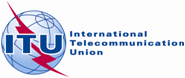 SESIÓN PLENARIADocumento 4-SDocumento 4-SDocumento 4-S11 de septiembre de 201911 de septiembre de 201911 de septiembre de 2019Original: inglésOriginal: inglésOriginal: inglésDirector de la Oficina de RadiocomunicacionesDirector de la Oficina de RadiocomunicacionesDirector de la Oficina de RadiocomunicacionesDirector de la Oficina de RadiocomunicacionesINFORME DEL DIRECTOR SOBRE LAS ACTIVIDADES 
DEL SECTOR DE RADIOCOMUNICACIONESINFORME DEL DIRECTOR SOBRE LAS ACTIVIDADES 
DEL SECTOR DE RADIOCOMUNICACIONESINFORME DEL DIRECTOR SOBRE LAS ACTIVIDADES 
DEL SECTOR DE RADIOCOMUNICACIONESINFORME DEL DIRECTOR SOBRE LAS ACTIVIDADES 
DEL SECTOR DE RADIOCOMUNICACIONESParte NºAsuntoAddéndum Nº1Actividades del Sector de Radiocomunicaciones en el periodo comprendido entre la CMR-15 y la CMR-1912Informe sobre la experiencia adquirida en la aplicación de procedimientos de reglamentación de radiocomunicaciones y otros asuntos conexos23Actividades de la Junta del Reglamento de Radiocomunicaciones34Gestión de los recursos de numeración MMSI (aspectos mencionados en la Resolución 344 (Rev.CMR-12) y otros asuntos conexos)45Informe sobre los cambios en la atribución de distintivos de llamada entre la CMR-15 y la CMR-19 y otros asuntos conexos.5